St. Ninian’s High School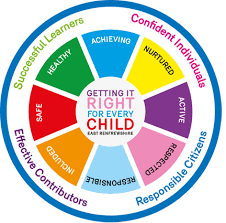 PSHE NewsletterWeek beginning 13th February 2019Focus: 5 steps to wellbeing video – Please show all classesS5/6 Prelims: 14-28th Feb.: Exam Timetable issued. Teachers to advise their students of times/days and support with their revision programmeThe monthly intention that Pope Francis shares with us all through his personal Prayer Network, reflects the challenges that face humanity and the mission of the Church. He asks, this month, that we pray, with himSQA Exam Transport – Please ask pupils who may be affected from the memo sent by Mr CummingReminder to all pupilsThe school is a nut free zone as we have pupils within who have allergies to this food type.  Please be considerate with your food choices. Daily PrayersHWB Mental Strength 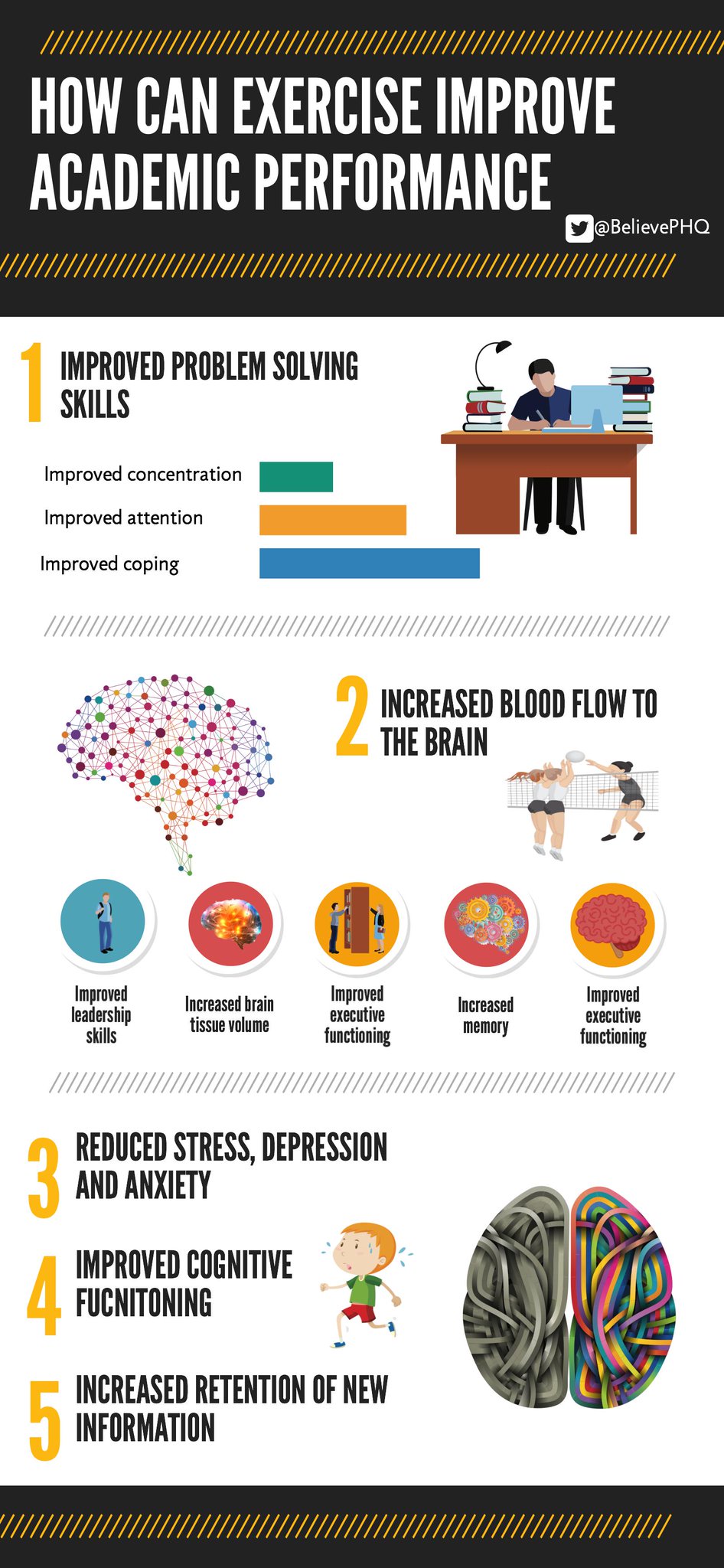 S1Complete Inspiring Purpose bookletInspiring Purpose Lesson 3Inspiring Purpose Lesson 2Inspiring Purpose Lesson 1 – Please collect booklets from Pastoral BaseS2Human RightsPrejudice and Discrimination YPI Final – Wednesday 20th February at 7pm.  Please support your fellow pupils and attend this excellent eventComplete PSHE booklet – Specifically look at achievements pages.  Pupils should complete this – examples are e.g. pupil of the month award etc.Mindfulness & Breathing SpaceS4Options process for S4 pupils – Ask pupils to highlight in their booklets what their best 5 subjects are – This will then be the basis of the conversation between pupils and their Pastoral Support teacherOnline EtiquetteSocial MediaSelf-Harm - On EdgeEMA – Education Maintenance Allowance – Go over with pupilsStress and Anxiety – Dealing with Exam stressS6Scottish Fire Service – Cut it Out (Driving talk) Could staff teaching 6a4, 6a5, 6a6, 6a7 & 6a10 please register in class and take pupils to the lecture theatre and stay for the talkCould all pupils who are carrying out an S6 Service placement please register in class and go to ICT 8 to complete their Volunteering awardDiploma Completion for S6 pupils – See the below instructionsPupils go on to “Pupil Shared Area”Click on “PSHE”Pupils go on to “Diploma 2019”Pupils click on their own respective AlphaClick on the “S6 Diploma” and immediately save in the folder using their name. Pupils are to complete each section of the Diploma by writing in to the text box at the bottom of each sectionThis will be a working document and pupils should save their work as they goIt is important that when pupils are writing information in to the text box that they do not hit the return key as this will not work with the software when transferring on to the DiplomaLink to examples of previous diplomasLink to Lesson for “Responsible Citizen”Link to Lesson for “Confident Individual”Link to Lesson for “Successful Learner”Link to Lesson for “Effective Contributor” Interview Preparation - 10 step guide on how to prepare for an interviewEMA – Education Maintenance AllowanceInterview Techniques – Watch the clip on “Interview Techniques” and discuss with classT. Low